	Врз основа на глава III точка 4. од Конкурсот за запишување студенти на прв циклус студии на студиските програми на Универзитетот „Св.Кирил и Методиј“ во Скопје во учебната 2020/2021 година, Конкурсната комисија на Факултетот за музичка уметност – Скопје, на ден 9.9.2020 година, утврди									РЕШЕНИЕ(КОНЕЧНА РАНГ – ЛИСТА)на кандидати за запишување на прв циклус студии на студиските програми на Факултетот за музичка уметност – Скопје, во првиот уписен рок во учебната 2020/2021 година, со кофинансирање на студирањетоСТУДИСКА ПРОГРАМА ЗА ХАРМОНИКАСТУДИСКА ПРОГРАМА ЗА СОЛО ПЕЕЊЕСТУДИСКА ПРОГРАМА ЗА ТРУБАПретседател на Конкурсна комисијаВонр. проф. д-р Александар Димитријевски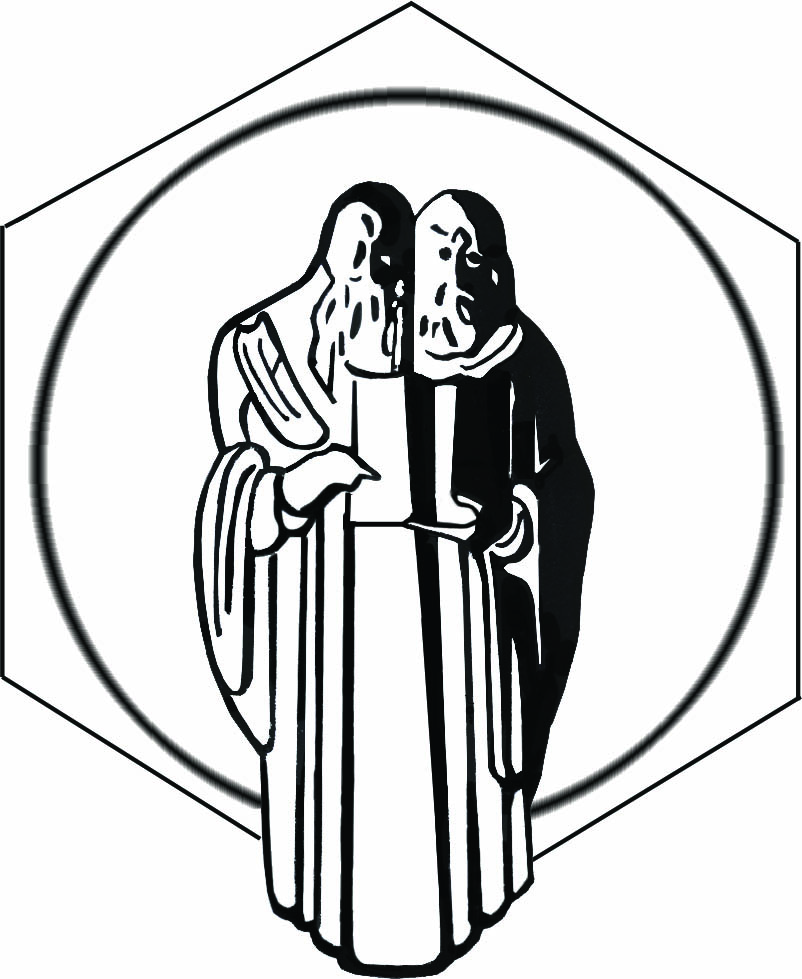 Република Северна МакедонијаУниверзитет „Св. Кирил и Методиј“ во СкопјеФакултет за музичка уметност – СкопјеПиту Гули бр. 1,  1000 Скопје, Република Северна Македонијаhttp://fmu.ukim.edu.mk/тел. +389 (0)2 3134 345  email: fmu@fmu.ukim.edu.mk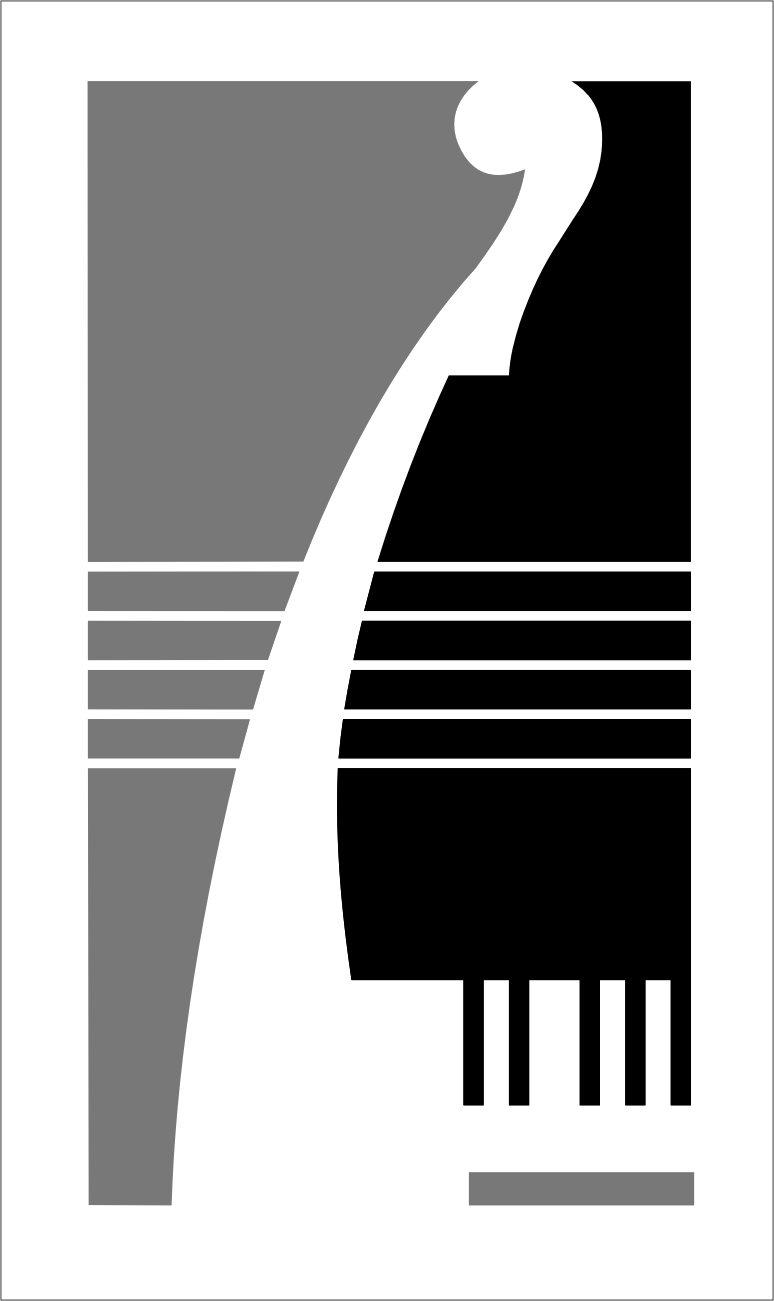 Број на електронска пријаваБодови од средно образованиеХармоникаСолфежВкупно бодови8072840,0003013,1283.12Број на електонска пријаваБодови од средно образованиеСоло пеењеСолфежВкупно бодови8345438,555206,4464.995Број на електронска пријаваБодови од средно образованиеТрубаСолфежВкупно бодови8094134,22130569.2218069839,06920564.069